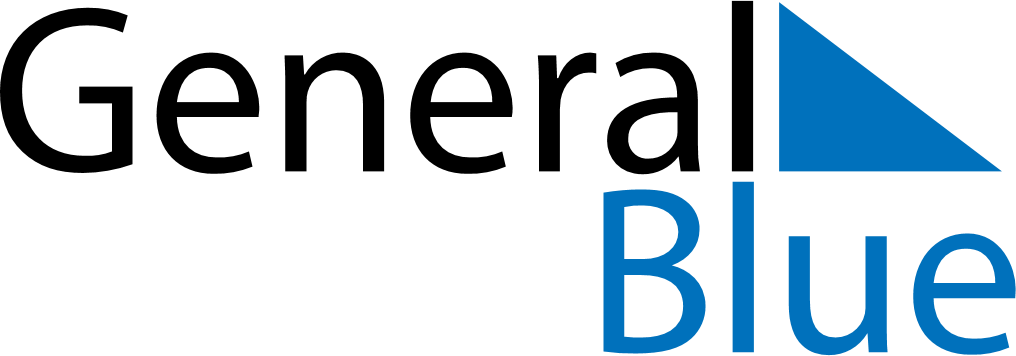 November 2025November 2025November 2025ColombiaColombiaMONTUEWEDTHUFRISATSUN123456789All Saints’ Day1011121314151617181920212223Independence of Cartagena24252627282930